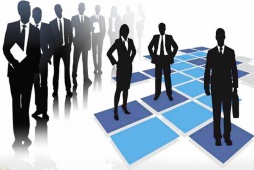 Фонд содействия кредитованию малого и среднего бизнеса получит субсидии из городского бюджетаГубернатор Александр Беглов подписал постановление Правительства Санкт-Петербурга «О Порядке предоставления в 2022 году субсидии некоммерческой организации «Фонд содействия кредитованию малого и среднего бизнеса, микрокредитная компания» в виде имущественного взноса на осуществление уставной деятельности» в рамках реализации регионального проекта «Акселерация субъектов малого и среднего предпринимательства».
В соответствии с постановлением денежные средства выделяются в рамках реализации регионального проекта «Акселерация субъектов малого и среднего предпринимательства», обеспечивающего достижение целей, показателей и результатов федерального проекта «Акселерация субъектов малого и среднего предпринимательства».
В 2022 году объем денежных средств составит 60,97 млн рублей (49% – федеральные средства, 51% – региональные средства).
Предоставленная субсидия позволит обеспечить субъектам малого и среднего предпринимательства в 2022 году льготный доступ к заемным средствам Фонда, а также предоставить им поручительства.

Пресс-cлужба Администрации Губернатора Санкт-Петербурга